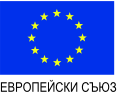 Съфинансирано от Европейския съюз	АГЕНЦИЯ ЗА СОЦИАЛНО ПОДПОМАГАНЕПРОГРАМА ЗА ХРАНИ И ОСНОВНО МАТЕРИАЛНО ПОДПОМАГАНЕ 2021 - 2027	Име на операцията: BG05SFPR003-1.001 „Топъл обяд“Община Садово стартира прием на заявления от кандидати за предоставяне на топъл обяд поПроект „Топъл обяд в Община Садово“по процедура за директно предоставяне на безвъзмездна финансова помощ BG05SFPR003-1.001 – „Топъл обяд“ по Програма за храни и основно материално подпомагане 2021 – 2027 съфинансирана от Европейски социален фонд плюсЗаявления се приемат от 27.09.2022г. в администрацията на община Садово и в  кметствата по населени места.    ЕВРОПЕЙСКИ СОЦИАЛЕН ФОНД +